Беларуская мова 3 класУрок 13Тэма: “Апавядальныя сказы”Мэта: фарміраванне ўяўленняў пра апавядальныя сказы. Паўтарэнне і замацаванне.Задачы: пазнаёміць з прыметамі апавядальных сказаў, іх афармленнем на пісьме, вучыць вылучаць апавядальныя сказы ў вусным і пісьмовым маўленні, правільна інтанаваць іх;Садзейнічаць выпрацоўцы пунктуальных навыкаў, развіццю лагічнага мыслення вучняў;выхоўваць цікавасць да навакольнага свету, пачуццё замілавання прыродай роднага краю, працавітасцю.Абсталяванне: падручнік (частка 1), карткі для складання кластара, малюнкі да слоў чыстапісання; малюнкі сыраежак, матыля адмірал; схемы- апоры па беларускай мове для 2 і 3 класаў выдавецтва “Выснова”.Ход урока1. Арганізацыйны момант.2. Праверка дамашняга задання.- На вашу думку, чаму трэба было выпісаць толькі апавядальныя сказы? Зачытайце сказы, якія вы выпісалі? Які загаловак можна даць тэксту? Што ён адлюстроўвае - тэму ці асноўную думку?3. Мэтаматывацыйны этап.-На дошцы размешчаны прыметы розных сказаў. Складзіце кластар для апавядальных сказаў?А як адрозніць яго ад пытальнага? Сёння на ўроку мы працягнем работу з апавядальнымі сказамі.4. Актуалізацыя ведаў і ўменняў вучняў.4.1. Чыстапісанне.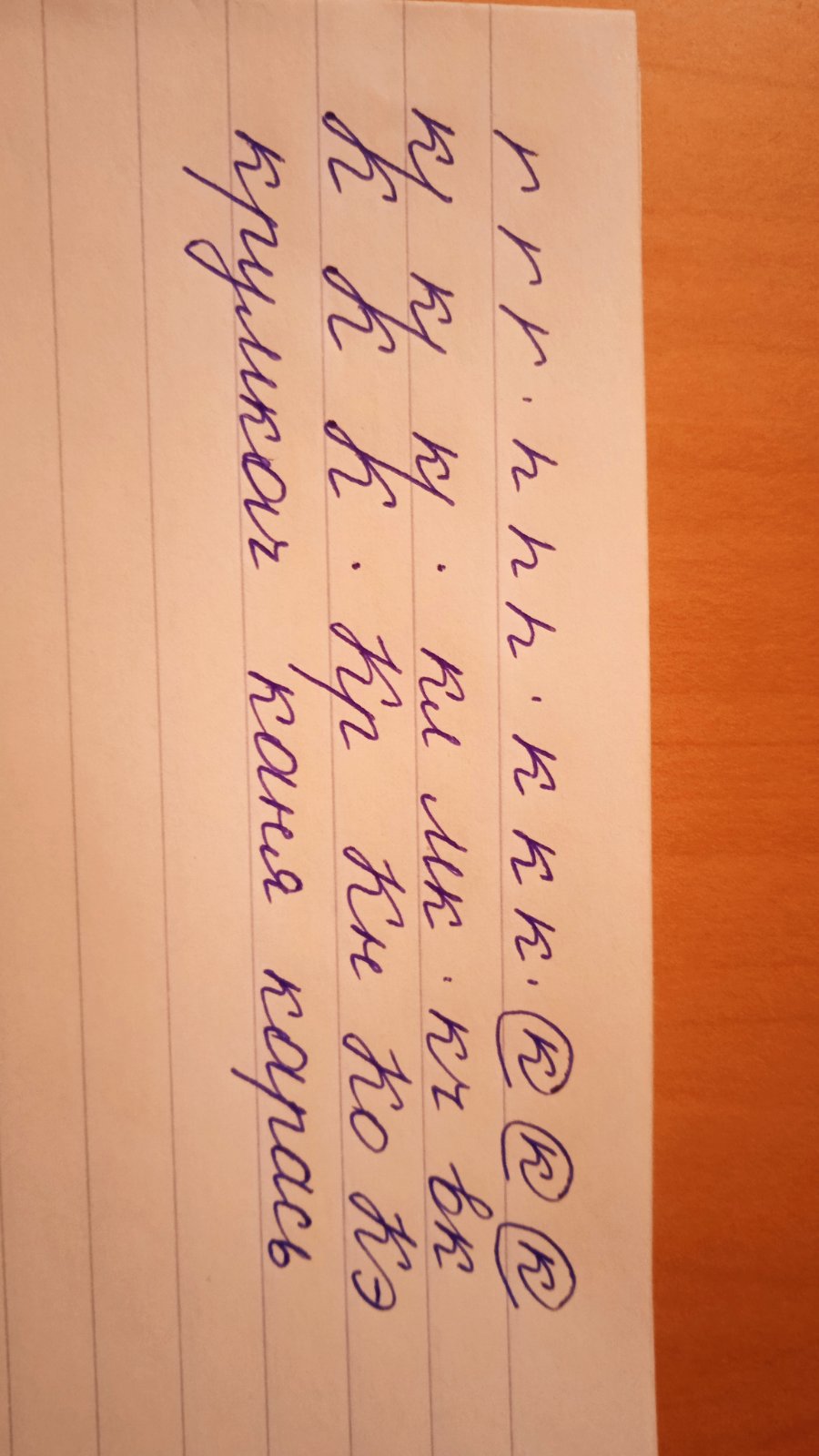 -Запішыце словы, пастаўце націск, вызначыце націскны склад. Пад галоснымі пастаўце кропкі. Падзяліце словы на склады вертыкальнай лініяй і дугамі ўнізе- для пераносу.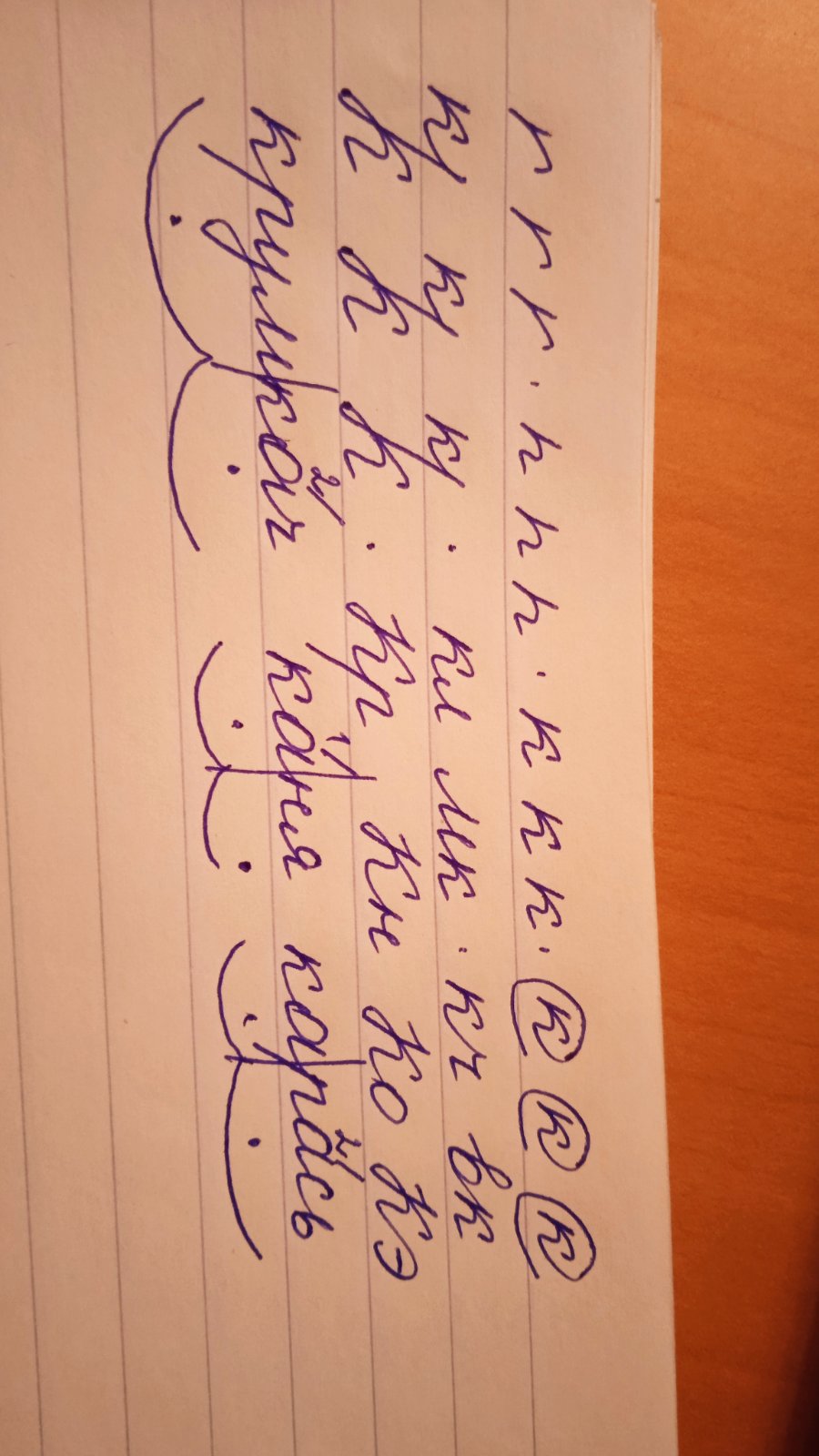 Перакладзіце гэтыя словы на рускую мову.Крумкач-(р.м.)ворон  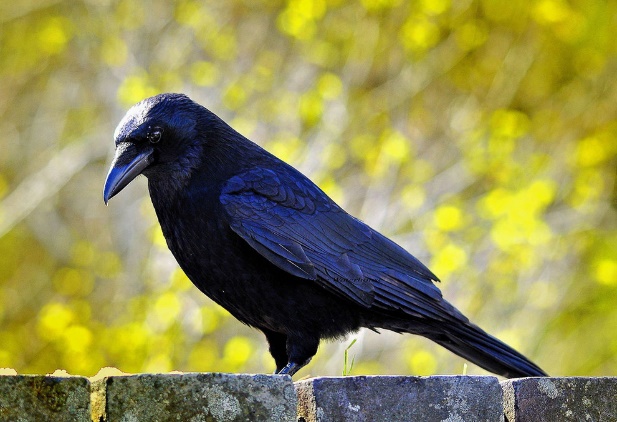 Ка'ня-(р.м.)плиска 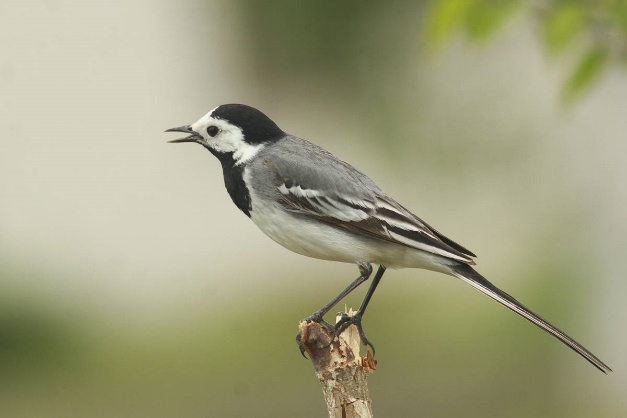 Карась- (р.м.)карась 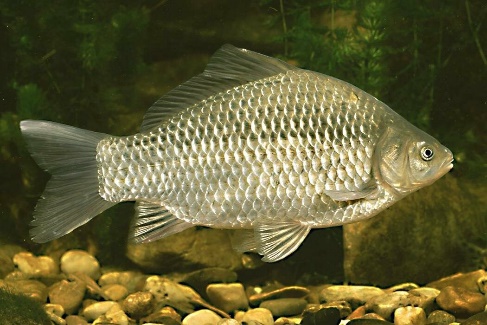 -Падзяліце словы на розныя группы так, каб кожнае з іх у новай групе было “лішняе”. Назавіце прыкмету, па якой групавалі. Назавіце “лішняе” слова? І чаму?Група 1: словы пачынаюцца са склада КА-. “Лішняе” слова- “крумкач”.Група 2: птушкі. “Лішняе” слова -“карась”.Група 3: у перакладзе на рускую мову слова змянілася. “Лішняе” слова -“карась”.Група 4:націскны другі склад. “Лішняе” слова -“каня”.-Як назваць усе словы разам?-Складзіце сказ са словам крумкач так, каб гэта слова пісалася з вялікай літары.Каманда “Крумкачы” перамагла ў спаборніцтве.- Які па мэце выказвання гэты сказ?5. Вывучэнне новай тэмы.5.1. Работа па падручніку с. 46, практ. 71. Суаднясенне апавядальных сказаў з малюнкамі. Назіранне за афармленнем на пісьме апавядальных сказаў.- Якім сказам вы падпісалі кожны малюнак?-Які знак прыпынку стаіць у канцы кожнага сказа?-Запішыце  сказы з прыназоўнікамі. Абвядзіце прыназоўнік. Намалюйце да іх схему.Дажджавыя кроплі застукалі  ў  вокны.Густы туман узнімаецца   над   лугам..-Чаму адна схема падыходзіць да двух сказаў?5.2. Работа па падручніку с. 47, аналіз фармулёўкі правіла.Сказ, у якім паведамляецца пра падзеі, з’явы, называецца апавядальным. У канцы апавядальнага сказа ставіцца кропка.— Пра што паведамляюць апавядальныя сказы? Які знак прыпынку ставіцца ў канцы сказа?-Дапоўніце наш кластар новай інфармацыяй.6. Праверка разумення вывучанага.Работа па падручніку с. 47, практ. 72. Вызначэнне меж сказаў у тэксце. Вызначэнне відаў сказаў па мэце выказвання. Спісванне тэксту з правільным афармленнем сказаў на пісьме. Знаходжанне і падкрэсліванне небяспечных месц у тэксце (каменціраваннае пісьмо).Адмірал — гэта вялікі дзённы матыль. Размах крылаў у яго дасягае шасці сантыметраў. Адмірал сустракаецца паўсюдна ў Беларусі. Сваю назву матыль атрымаў за прывабную афарбоўку.Вусна адказваюць на пытанні:-Якая інфармацыя пра матыля змешчана ў першым сказе тэксту? Другім? Трэцім? Чацвёртым?-Дадайце ў кластар словы, якія сустрэліся ў тэксце. 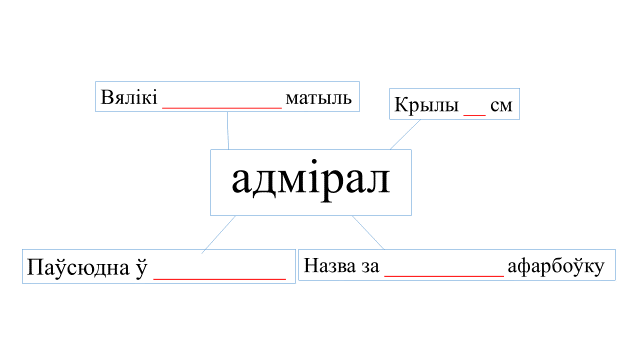 Што атрымалася?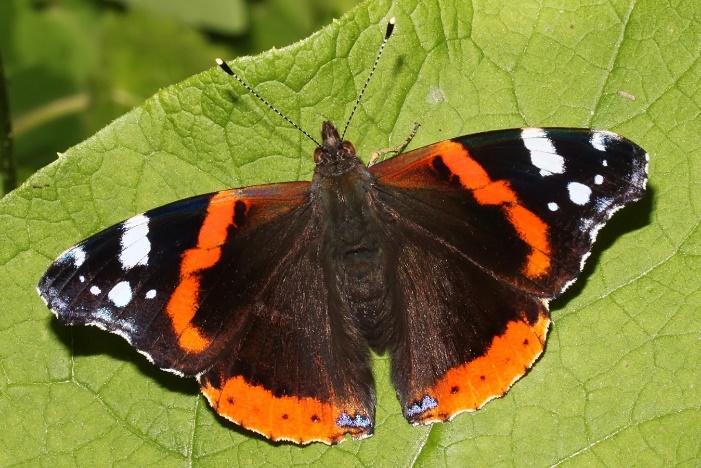 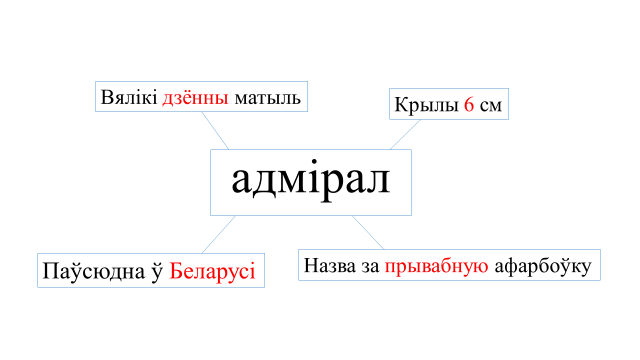 -Знайдзіце і прачытайце сказ, які адпавядае папярэдняй схеме..Адмірал сустракаецца паўсюдна ў Беларусі.Фізкультхвілінка рухавая і зрокавая.7. Замацаванне вывучанага.7.1. Работа па падручніку с. 47. Азнаямленне з правіламі інтанавання апавядальных сказаў у працэсе аналізу інфармацыі рубрыкі “Завяжы вузялок!”.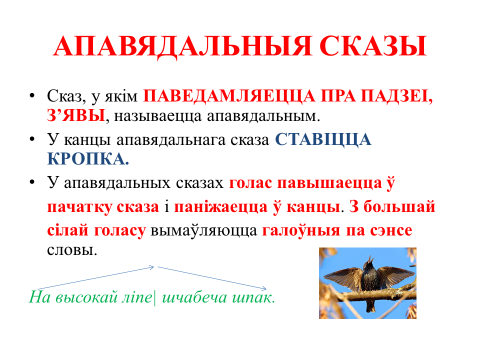 -Дапоўніце кластар новымі ведамі.Работа па падручніку с. 48, практ. 73. Чытанне апавядальнага сказаз рознай інтанацыяй. Назіранні за ўплывам інтанацыі на сэнс сказа.- Прачытайце адзін і той жа апавядальны сказ так, каб ён даваў адказ на тры розныя пытанні. Па стрэлках сачыце за павышэннем і паніжэннем голасу ў сказе.Злучыце ў табліцы пытальнае слова з апорным словам адказу.-Што ў вас атрымалася?7.3. Слоўнікавая работа.Гульня “Арнітолагі”.Вучні прыгадваюць назвы птушак па-беларуску. Парамагае той, хто назаве слова апошнім. Настаўнік паказвае малюнкі гэтых птушак.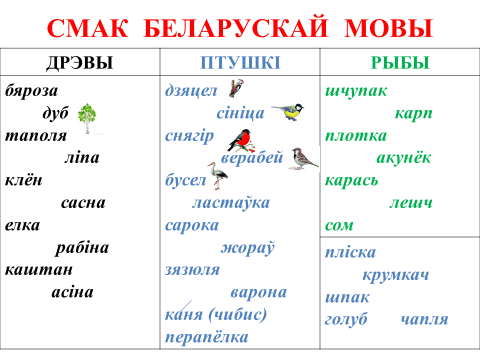 7.4. Работа па падручніку с. 48, практ. 74. Вылучэнне “лішняга” сказа ў кожнай групе з улікам  мэты выказвання. Запіс тэксту. Падбор загалоўка да яго.- У кожнай групе сказаў знайдзіце “лішні” і выпішыце яго. Чаму ён “лішні”?1. Сыраежкі лічацца модніцамі сярод грыбоў. Дзядуля, давай пойдзем у грыбы. Збірайце тыя ядомыя грыбы, якія добра ведаеце. 2. Ці бачылі вы сыраежкі? Кожны грыбок мае адметную вопратку. Дзе растуць сыраежкі? 3. Якога колеру капелюшы ў сыраежак? Капялюшыкі пафарбаваны ў розныя колеры і адценні. Дзе ўзялі яны столькі фарбаў?Узаемаправерка.- Што ўтвараюць гэтыя сказы? Дайце назву тэксту.Сыраежкі-модніцыСыраежкі лічацца модніцамі сярод грыбоў.Кожны грыбок мае адметную вопратку.Капялюшыкі пафарбаваны ў розныя колеры і адценні.Гэта цікава!Колер капялюшыкі грыба залежыць ад умоў росту, ад парод дрэў, побач з якімі расце грыб.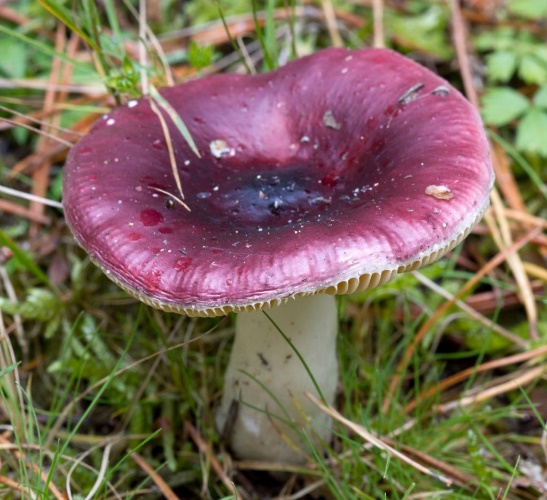 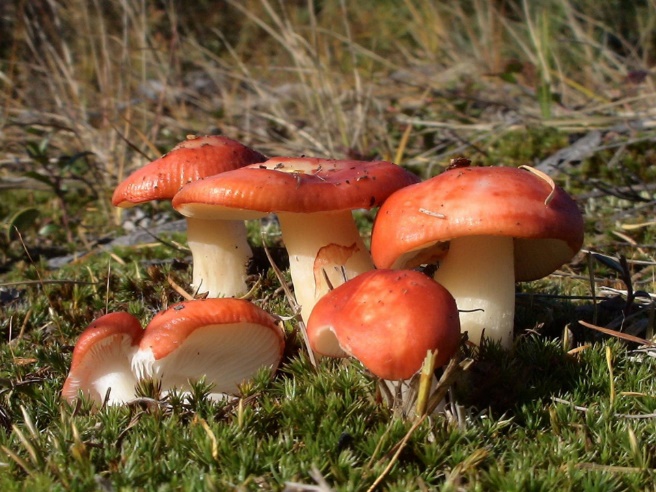 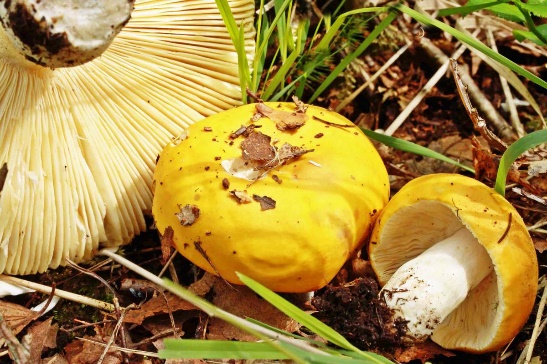 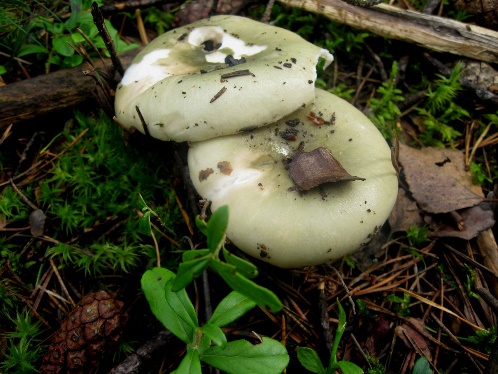 8. Праверка разумення вывучанага.Тэст на першаснае замацаванне ведаў.- Дапоўніце сказы.Апавядальным называецца сказ, у якім ____________ пра падзеі, з’явы. У канцы апавядальнага сказа ставяцца ____________.9. Інструктаж па выкананні дамашняга задання.Практ. 75, с. 49.З асобных слоў складзіце сказы. Якія яны па мэце выказвання? Падказка: спачатку знайсці граматычную аснову, а потым допоўніць яе прапанаванымі словамі.над, звініць, полем, жаваранак;Жаваранак звініць.Над полем звініць жаваранак.уздо..ж, стаялі, стройныя, дарогі, таполі; Стаялі таполі.Уздоўж дарогі стаялі стройныя таполі.мы, дарогай, л..гавой, ехалі; Мы ехалі.Мы ехалі лугавой дарогай.голле, у, садах, яблынь, гнулася, ад, антонавак, сакавітых; Голле гнулася.У садах ад сакавітых антонавак гнулася голле яблынь.у, зоркі, небе, начным, мільгацелі. Зоркі мільгацелі.У начным небе мільгацелі зоркі.Спішыце, правільна аформіце сказы на пісьме. Праверце правільнасць напісання у або ў.Пажадана вусна скласці сказы  на ўроку.10. Падвядзенне вынікаў.- Якія сказы называецца апавядальнымі?Як на пісьме абазначаецца пачатак і канец апавядальнага сказа?11. Рэфлексія.- Ці ўсё вы зразумелі на ўроку? У каго былі незразумелыя моманты пад час працы?Апавядальны сказ схема    .інтанацыя_ _ _знак прыпынку.Апавядальны сказ паведамляеццапра падзеі, з’явысхема    .інтанацыя_ _ _знак прыпынку.Апавядальны сказ паведамляеццапра падзеі, з’явысхема    .інтанацыя_ _ _абознак прыпынку.Хто?на высокайДзе?шпакНа якой?на высокай ліпеХто?на высокайДзе?шпакНа якой?на высокай ліпе